Curriculum VitaeObjective To be associated with progressive organization in the  Industry that can provide me with a dynamic work sphere to extract my  skills and to give the best and get the best.SummaryHave overall 5+  years of teaching experience.Have successful track record in teaching and managing students. Strong in  communication Highly dedicated and self-motivatedTakes responsibility and measure up to it.Combination of teaching skills and managerial skills.Professional Experience Worked as Teacher in ‘The Orbis’ school, Mundhwa – Pune.Teaching attributesAble to create a vibrant and effective learning environment.Familiar with a variety of approaches to teaching pupils.Have  the ability to motivate and earn the respect of students.Personal and Professional attributesHaving a positive and creative approach to teaching.Able to work as part of a team.Having a creative and critical thinking approach.Committed with high expectations of all pupils.Capacity for hard work.Ability to follow instructions and use initiative.Assisting with the planning and evaluating of learning activities.Always student focused.Highly organized with excellent preparation.Education1.	MBA with specialization in Banking & Finance from Sikkim Manipal University 2.	B.Com from KSOU, Mysore.3.	S.S.C from Dilasagram High school, BallarpurLanguages Known		:	Telugu,English,Hindi ( Fluent )                         Last Salary Drawn		:           Rs.14,500 p/mPersonal ProfileDate of birth			:	02-Oct-1981Marital status 			:	MarriedFirst Name of Application CV No: 1702896Whatsapp Mobile: +971504753686 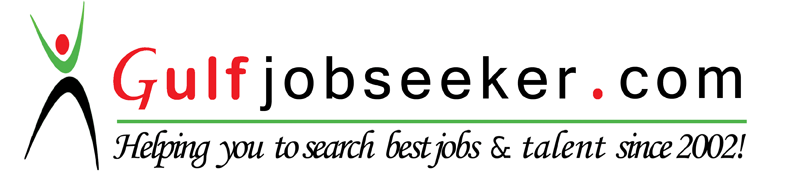 